VICTORIAN GRADED DRIVEN DRESSAGE SERIES 2018/19Mornington Peninsula Pleasure Harness Club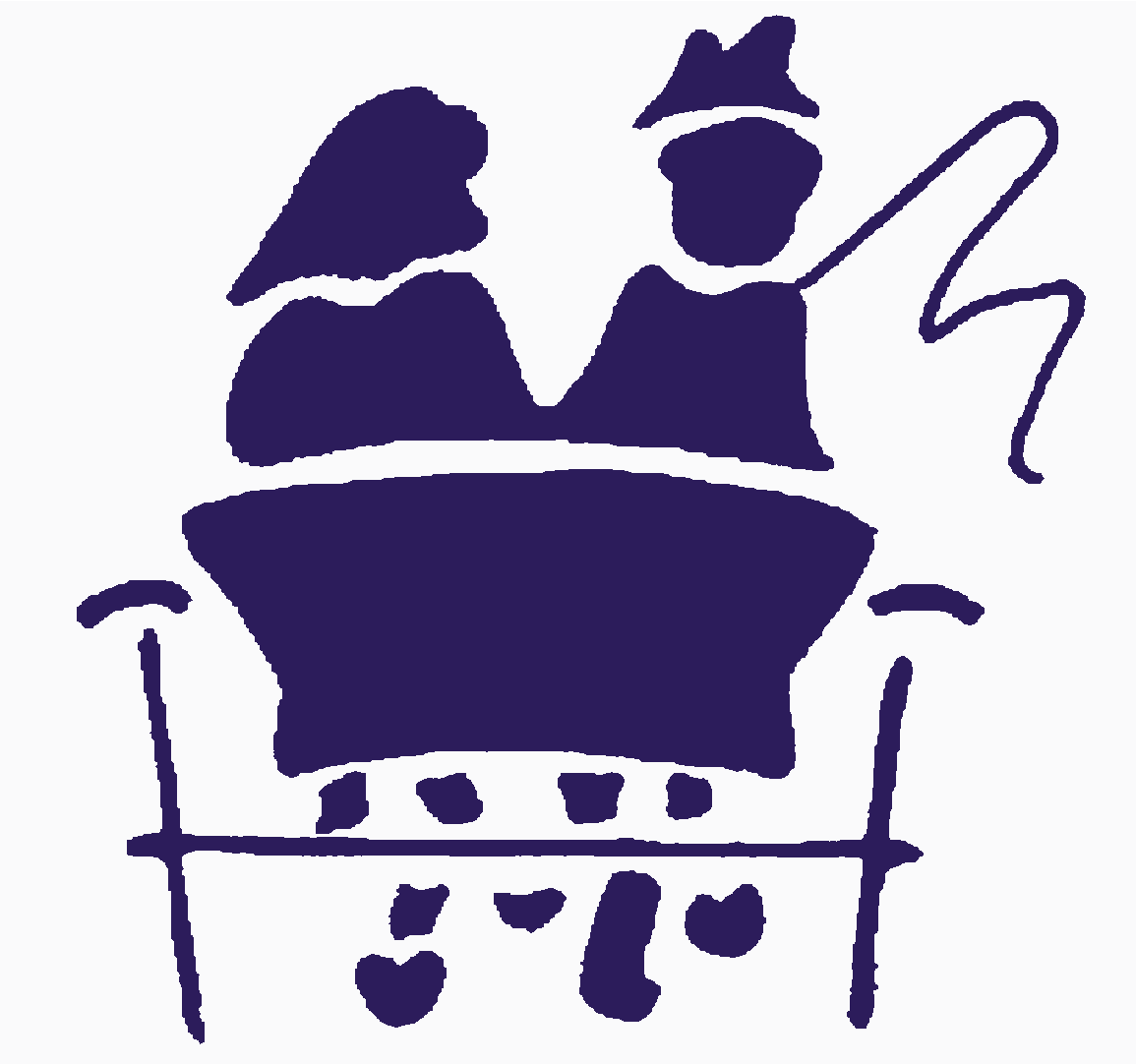 Emu Plains/Balnarring Racecourse, Coolart Rd, BalnarringDate:	Saturday and Sunday 6th and 7th October 2018(Example: Class 1 is Preliminary Pony/Horse Single. Class 2 is Preliminary Multiples)These tests are available on the ACDS–VIC BRANCH web site. http://www.australiancarriagedrivingsocietyvic.org.au/ See Current ACDS Driven Dressage Manual – for guidelines & movement requirements.Officials: Event Secretary:	Bernadette Lewis		Mob Ph: Contact:  0414 597 740Dressage Judges: Liz PughName        	TBA                                                                           Cones Judge: 			TBAGENERAL INFORMATION: Catering:	No catering on site, however shops are a 10 min drive away.	Free tea and coffee available.Camping:	Please make contact with the Event SecretaryYards:    	No Yards availableDogs: 		Dogs are NOT PERMITTED 		Any dog owner who does not abide by this rule will be asked to leave the venue.		(Entry money will NOT be refunded). Indemnity: Neither the Australian Carriage Driving Society (ACDS); Victorian Branch of the ACDS; MPPHC, Mornington Shire Council, Emu Plains Reserve Committee, the Officials/Organising Committee, or their appointed officials accept any liability for any accident, theft or illness to horses, drivers and grooms or any person or property whatsoever, in connection with this event.VICTORIAN GRADED DRIVEN DRESSAGE SERIES 2018/19Conditions of EntryThis event will be conducted according to the Rules listed in the current version of the ACDS Driven Dressage Manual – including updates & variations relevant to Victoria. All horses/ponies competing at official Graded Driven Dressage events must be ACDS registered.  Non-ACDS drivers competing under a One Activity Membership may drive an unregistered horse, however, that horse is not eligible for grading points, qualification for GDD Championships or for prizes awarded at any GDD events.At official Graded Driven Dressage events, each horse must compete in two (2) tests, (as listed in the schedule) at the horse’s graded level OR one test at their graded level & one test at the level immediately above.  Multiples will be graded per each combination. Drivers should check the ACDS GDD Grading List to ensure that they enter at the horse’s correct level. http://australiancarriagedrivingsocietyvic.org.au/Championship Qualifying: - ALL horses MUST be ACDS registered and have competed at and completed a minimum of two graded dressage competitions to qualify for the Championships, having complied with condition no. 3 above.  Alternative second tests WILL be included in the Championship schedule.  Horses may only compete at the Championships at their graded level.  Grading is taken as at the date of close of entries.Horses/ponies gaining 10 grading points at one level must upgrade to the next level.   CDE grading does not apply to horses in this competition.  Subject to Organising Committee approval, competitors may drive more than one combination in the same class.Hat, gloves, apron, whip and jacket with long sleeves are compulsory.   Long sleeved blouse/shirt only if weather is very hot.  Helmets are compulsory for all drivers, passengers, or grooms under 18 years.  
Plaiting is optional and is not expected for graded driven dressage events.  Formal attire is expected for Championships.  Presentation points are not added to any dressage test’s total score.  Safety helmets and body protectors may be worn. Minimum wheel width for all classes is 125cms.Any helmets/protective headgear suitable for Equestrian sport worn at this event, must be securely fastened and conform to ACDS requirements in accordance with ACDS By-law 13.12.All Competitors MUST be members of the ACDS. Official judges must be ACDS members or judges approved by the ACDS.  ACDS One Activity Membership is available at an additional cost of $30.00 per day for non-members for DRESSAGE TESTS ONLY.Singles and Multiples will have separate classes at each level.  Only horses on the entry form are permitted to attend, unless prior approval has been received from the organising committee. Grooms are optional for Adult drivers in Single dressage classes.   Pairs and tandems – 1 groom, Four-in-hand -2 grooms.  Junior drivers between the ages of 10 and 16 years MUST be accompanied on the carriage by an able and responsible adult ACDS member (over 18 years).  
All single horses and ponies over 121 cms driving in the cones competition must carry a groom.Awards for Graded Driven Dressage events will be 1st - 3rd in each class (as a minimum, depending upon number of entries in each class).  Best Young Driver Award (Driver 25 years & under).It is the responsibility of each competitor to inspect their vehicle and equipment to ensure that it is safe to proceed with the day’s activities.  All drivers compete at their own risk.Safety Rules must be adhered to.  Competitors are aware of and agree to pay the current excess that applies to any insurance claim, which may arise from their participation in this event.The organisers have the right to alter any advertised times, refuse any entry with or without stating the reason, or re-allocate a horse or pony to the appropriate class. Horse Event Participation Declaration form MUST be completed with the Entry Form.  No FULLY completed forms – NO ENTRY Parents are responsible for their children at this event. RIGHT OF ADMISSION RESERVED  VICTORIAN GRADED DRIVEN DRESSAGE SERIES 2018/19Mornington Peninsula Pleasure Harness ClubSaturday and Sunday 6th and 7th October 2018Entry FormENTRIES CLOSE: Monday 1st October 2018DRESSAGE: $30 per ENTRY (2 Tests) CONES: $10 (2 rounds) Fault CompetitionFREESTYLE – (DRESSAGE to MUSIC) $10PROPERTY IDENTIFICATION CODE: (PIC-If available) ________________________________ENTRY DETAILS										     Day 1        Day 2												Sub TotalPlease email entries to: Event Secretary: 	Bernadette Lewisbernadette.lewis38@gmail.com0414 597 740Please make payment via Direct Deposit to Mornington Peninsula Pleasure Harness Club and use your name in the Reference field and email the receipt with your entry					BSB:	633 000	Acc:	150968576Your local branch can organize payment if you don’t have access to online banking.Please tick the appropriate box                                                                                                                                              The horses/ponies listed are the only ones I am bringing to this event.                                                                              I have contacted the Event Secretary and have permission to bring additional horses/ponies to this event and have provided their details.Note: This entry MUST be accompanied by the attached Declaration form on Page 4 which is to be fully completed.IMPORTANT INFORMATIONDeclaration: Please Read Carefully before signing entry form.Any person causing a claim to be made against the ACDS Insurance Policy is personally liable for the excess amount in full as determined by the insurance policy at the time of the incident. I/we agree to abide by and adhere to, the rules and by-laws of the Australian Carriage Driving Society and all conditions of entry as stated in the event schedule incorporating the variations relevant to Victoria. All competitors and their grooms compete at their own risk; neither the ACDS nor their appointed officials accept any liability for any accident, theft, illness or damage to horses, drivers, grooms or any person whatsoever.  All competitors, by entering this event, agree to be bound by this regulation.  NB: Parent or guardian must sign if driver is a juniorACDS Victorian Branch	Horse Event Participation DeclarationNO FULLY completed form – NO ENTRYEVENT: MPPHC – Graded Driven Dressage Days- at Emu Plains Rec Reserve  Event Date:  6th and 7th Oct 2018.Details of Owner/Person in charge of horse/s:Name: ________________________________________Address: ____________________________________________________________________________Phone No: _________________________________ Mobile: _________________________________ACDS Membership No: _____________Address of property from which the horse/s has/have moved to this event:1__________________________________________2________________________________________3__________________________________________4________________________________________Are any of these properties considered to be located in a Hendra ‘hotspot’?  Yes   No Address of property to which the horse/s will move to after this event:1__________________________________________2________________________________________3__________________________________________4________________________________________Health of Horse/s:I,___________________________________ declare that the horse/s named above has/have been in good health, eating normally and not showing signs of any disease during the last 3 days leading up to this event entry closing.** I give my authorisation to call for a veterinary inspection of the horse/s named above, and in my care, should they be showing signs of any illness at any time during the course of this event.  I agree to pay any veterinary fees incurred as a result of this, and any ensuing veterinary examination.  In addition, I agree to be responsible for any costs incurred by me, or my horse/s in the event of a lockdown.**If my horse/s do not remain healthy between event entry closing date and the event itself, I agree not to attend.  Signed: _______________________________________ 		Date: ________________________ClassLevelTest  Class       Activity1&2PreliminaryPreliminary No. 2  13ConesSingle - Horse or Pony3&4NoviceACDS Novice No. 2  14Cones -         MultipleMultiple - Any Height5&6ElementaryACDS Elementary No.  2  15aFreestyle to    MusicSingle(Arena 40X100)7&8Intermediate ACDS Intermediate No. 1  15bFreestyle to MusicMultiple (Arena 40X100)9&10OpenACDS Open No. 2 A USB or CD with your Freestyle music must be received with the entries, for testing prior to the event. This will be returned after the event.A USB or CD with your Freestyle music must be received with the entries, for testing prior to the event. This will be returned after the event.A USB or CD with your Freestyle music must be received with the entries, for testing prior to the event. This will be returned after the event.11&12AdvancedSingle FEI HP3*BAll Multiples FEI No. 8BA USB or CD with your Freestyle music must be received with the entries, for testing prior to the event. This will be returned after the event.A USB or CD with your Freestyle music must be received with the entries, for testing prior to the event. This will be returned after the event.A USB or CD with your Freestyle music must be received with the entries, for testing prior to the event. This will be returned after the event.Name:Address:Phone:Email:Club:ACDS Membership No:ACDS Membership No:ACDS Membership No:Young Driver: YES/NO Young Driver: YES/NO Young Driver: YES/NO Young Driver: YES/NO Young Driver: YES/NO Date of Birth:(please circle) (please circle) (please circle) (please circle) (please circle) (If Young Driver)Class NoHorse/s Name/s (As stated on the ACDS Registration Card)ACDS Rego HeightAgeEntryFeeEntryFee Non ACDS OAM Single/Family Members Insurance fee $30.00 (Eligible for Dressage ONLY) CONESFAULT COMPETITION (Horse/pony MUST be 4 years of age or over)
 Wheel Width used for Cones EITHER 125 OR 138cm (please circle ONE)FAULT COMPETITION (Horse/pony MUST be 4 years of age or over)
 Wheel Width used for Cones EITHER 125 OR 138cm (please circle ONE)FAULT COMPETITION (Horse/pony MUST be 4 years of age or over)
 Wheel Width used for Cones EITHER 125 OR 138cm (please circle ONE)CampingPlease contact Event Secretary                                                                                                                      TOTAL AMOUNTCompetitors Signature:Date:Parent/Guardians name if competitor is a minor:Parent/Guardians name if competitor is a minor:Parent/Guardians name if competitor is a minor:Parent/Guardians Signature:Parent/Guardians Signature:Full Name of Horse/PonyIdentification (colour, markings, brand, microchip, etc.)   orACDS Registration NumberMicrochip Number Current Hendra Vaccination(Yes or No)123456